Информационно-методические материалы

 Итоговый релиз областного тематического круглого стола «Профилактика детского дорожно-транспортного травматизма» от 14.12.2022 № 01-13/1788

 Итоговый релиз областного тематического семинара «Дети-пешеходы» от 14.12.2022 № 01-13/1787

 Итоговый релиз областного семинара «Профилактика проявлений экстремизма» от 14.12.2022 № 01-13/1786

 Итоговый релиз областного тематического семинара «Организация и особенности профилактической работы в образовательных организациях СПО Пензенской области» от 31.10.2022 № 01-13/1518

 Итоговый релиз областного круглого стола «Профилактика совершения преступлений в отношении несовершеннолетних, в том числе против половой неприкосновенности» от 26.10.2022 № 01-13/1489

 Итоговый релиз областного тематического семинара «Профилактика суицидов среди несовершеннолетних» от 19.10.2022 № 01-13/1443

 Итоговый релиз областного тематического семинара «Профилактика наркомании и потребления запрещённых веществ среди подростков» от 11.10.2022 № 01-13/1401

 Итоговый релиз областного тематического семинара «Безопасность детей в Сети Интернет» от 15.09.2022 № 01-13/1236

 Итоговый релиз семинара «Профилактика проявлений терроризма и экстремизма среди несовершеннолетних» от 21.06.2022 № 01-13/913

 Итоговый релиз семинара «Обеспечение безопасности детей-пешеходов» от 29.04.2022 № 01-13/678

 Итоговый релиз семинара по профилактике проявлений экстремизма среди несовершеннолетних от 21.04.2022 № 01-13/641

 Итоговый релиз семинара по организации работы с детьми, состоящими на внутришкольном учете и/или в подразделении по делам несовершеннолетних от 13.04.2022 № 01-13/578

 Итоговый релиз семинара по вопросу обеспечения безопасности обучающихся, в том числе при возникновении чрезвычайных ситуаций от 05.04.2022 № 01-13/536

 Итоговый релиз семинара «Безопасность детей в сети Интернет» от 28.02.2022 № 01-13/305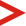 